АДМИНИСТРАЦИЯ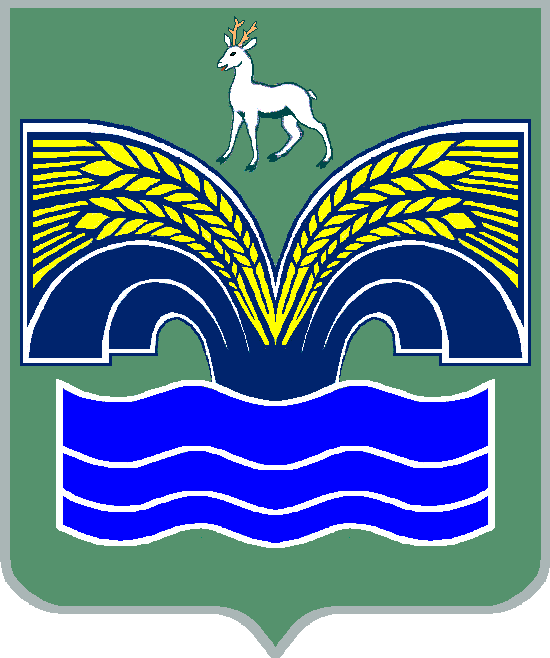 СЕЛЬСКОГО ПОСЕЛЕНИЯ КРАСНЫЙ ЯРМУНИЦИПАЛЬНОГО РАЙОНА КРАСНОЯРСКИЙСАМАРСКОЙ ОБЛАСТИПОСТАНОВЛЕНИЕ от «03»  июля 2019 года №  137О внесении изменений в административный регламент администрации сельского  поселения Красный Яр муниципального района Красноярский Самарской области по организации и осуществлению муниципального контроля  в области торговой деятельностиВ соответствии с Федеральным законом  от 26.12.2008 года № 294-ФЗ «О защите прав юридических лиц и индивидуальных предпринимателей при осуществлении государственного контроля (надзора) и муниципального контроля»,  Протестом прокуратуры Красноярского района от 18.06.2019 года, Администрация сельского поселения Красный Яр муниципального района Красноярский Самарской области ПОСТАНОВЛЯЕТ:1. Внести в административный регламент административный регламент администрации сельского  поселения Красный Яр муниципального района Красноярский Самарской области по организации и осуществлению муниципального контроля в области торговой деятельности, утвержденный постановлением Администрации сельского поселения Красный Яр муниципального района Красноярский Самарской области от 03.04.2017  № 95,  следующие изменения:1. Абзац 3 п. 3.3.2 «Принятие решения о проведении внеплановой проверки», изложить в следующей редакции: «Мотивированное представление должностного лица органа государственного контроля (надзора), органа муниципального контроля по результатам анализа результатов мероприятий по контролю без взаимодействия с юридическими лицами, индивидуальными предпринимателями, рассмотрения или предварительной проверки поступивших в органы государственного контроля (надзора), органы муниципального контроля обращений и заявлений граждан, в том числе индивидуальных предпринимателей, юридических лиц, информации от органов государственной власти, органов местного самоуправления, из средств массовой информации в т.ч. о факте нарушения прав потребителей (в случае обращения в орган, осуществляющий федеральный государственный надзор в области защиты прав потребителей, граждан, права которых нарушены, при условии, что заявитель обращался за защитой (восстановлением) своих нарушенных прав к юридическому лицу, индивидуальному предпринимателю и такое обращение не было рассмотрено либо требования заявителя не были удовлетворены)».2. Опубликовать настоящее постановление в газете «Планета Красный Яр» и разместить на официальном сайте администрации сельского поселения Красный Яр сети интернет http://kryarposelenie.ru/.3. Постановление вступает в силу со дня его официального обнародования.Глава сельского  поселенияКрасный Яр муниципальногорайона КрасноярскийСамарской области							                                      А.Г. Бушов